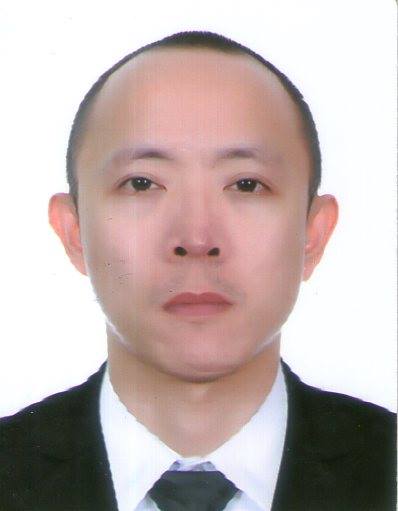 Frederick Frederick.339224@2freemail.com CAREER OVERVIEWTo pursue a highly rewarding career, seeking for a job in challenging and healthy work environment where i can utilize my skills and knowledge efficiently for organizational growth. CAREER HISTORYGraphic Artist 								                March 2014 – Nov. 2016Sid’s Party Needs - Las Piñas, Philippines Prepares work to be accomplished by gathering information and materials.Incorporate changes recommended by the clients into the final designCreating layouts for invitation cards and tarpaulins for family gatherings and occasions. Business Process Associate   							 Oct. 2012 – Jan. 2014 Amdatex Corporation- Las Piñas, Philippines Process and capture information to system according to methods and procedure Investigate on the property that was about to collateralize and their personal Encumbrances in order to approve their proposed loan to a bank. Typing of valid documents as required by the project. Office Assistant  							                July 2010 – Sept. 2011 E.V Suyosa Builders- Las Piñas City, Philippines Perform clerical duties including filing and inventory.Manage calendars and arrange appointments.Operate office machinery such as copier and fax machine. Operations Manager   								 Jan. 2008 – Dec. 2008 IMEX (International Mailing Exchange)- Quezon City, Philippines Operates international shipment services.Ensure liaison with agents and coordinated arrangement of shipments.Take responsibility for the shipment from its origin country until the shipment is delivered to warehouse.Review and sign off shipping documents while ensuring completeness and accuracy.Issue delivery order by sea and air. Warehouse Assistant     					                                               July 2006 – Oct. 2007CHINSU Phils.- Cavite, Philippines Prepare and complete orders for delivery according to schedule (washing machine, motorbike, etc.) Receive and process warehouse stock products (pick, unload, label, store) Perform inventory controls and keep quality standards high for audits. Complete diary logs into inventory. TRAININGCavite Computer Center  							  Sept. 2014 - March 2015 Cavite, Philippines Photo Editing and Graphic Design Basic Computer Repair & Networking Advance Computer Application Basic Computer Application Pierre and Paul Solutions Call Center Training    					  March 2012Customer Service Representative/Technical Support Southern Institute of Maritime Studies  						  Feb. 2010Cavite, Philippines Basic Safety Training  Food and Beverage Century Park Hotel   						  Sept. 2009Manila, Philippines Food and Beverage Services Seminar QUALIFICATION2005			Bachelor of Science in Information Technology 		AMA Computer UniversityPERSONAL DOSSIERDate of Birth: November 21, 1981 Marital Status: Single Nationality: Filipino Height: 5'7 Languages Spoken: English, Tagalog KEY SKILLSFriendly Personality and able to engage customers. Self-motivated, initiative, maintains a high level of energy Accuracy and Attention to details.Proficient in Microsoft office suite, Troubleshooting, Networking.Team-oriented employee focusing on the company goals. Driving License (Philippines) 